ONTARIO COLLEGES ATHLETIC ASSOCIATION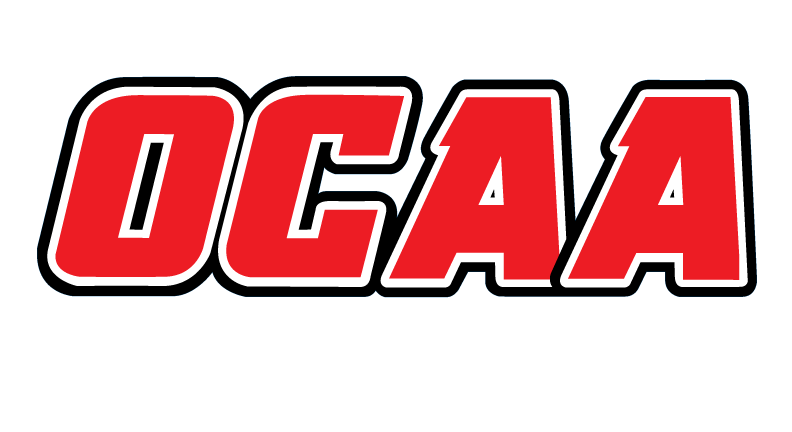 2021-2022 STANDARDIZED TEAM ROSTER The information collected in this form is used and disclosed by the Ontario Colleges Athletic Association (OCAA) in accordance with the terms The Personal Information Protection Policy.  For further information about OCAA collection, use and disclosure of personal information, see our Personal Information Protection Policy at www.ocaa.com.AS OF:February 7, 2022School:School:NiagaraNiagaraTeam:Team:CurlingCurlingCurlingCurlingFirst NameFirst NameFirst NameLast NameLast Name##POSHeightHometownHometownSecondary SchoolSecondary SchoolSecondary SchoolYearName Pronunciation Name Pronunciation Name Pronunciation Men’s CurlingMen’s CurlingMen’s CurlingMen’s CurlingMen’s CurlingMen’s CurlingMen’s CurlingMen’s CurlingMen’s CurlingMen’s CurlingMen’s CurlingMen’s CurlingMen’s CurlingMen’s CurlingMen’s CurlingMen’s CurlingMen’s CurlingMen’s CurlingKyleKyleKyleHenryHenryVise5’11ElmiraElmiraElmira DSSElmira DSSElmira DSS1Kyle Hen-ryKyle Hen-ryKyle Hen-ryNathanNathanNathanLohnesLohnesSkip6’1HalifaxHalifaxBlessed Trinity CSBlessed Trinity CSBlessed Trinity CS3Nathan Lo-h-nesNathan Lo-h-nesNathan Lo-h-nesAdamAdamAdamRolsonRolsonLead6’6KitchenerKitchenerGrand River CIGrand River CIGrand River CI2Adam Rol-sonAdam Rol-sonAdam Rol-sonWomen’s CurlingWomen’s CurlingWomen’s CurlingWomen’s CurlingWomen’s CurlingWomen’s CurlingWomen’s CurlingWomen’s CurlingWomen’s CurlingWomen’s CurlingWomen’s CurlingWomen’s CurlingWomen’s CurlingWomen’s CurlingWomen’s CurlingWomen’s CurlingWomen’s CurlingWomen’s CurlingAmeliaAmeliaAmeliaBenderBenderSecond5’5AyerAyerMonSignor DoyleMonSignor DoyleMonSignor Doyle1A-me-lia Ben-derA-me-lia Ben-derA-me-lia Ben-derMelissaMelissaMelissaBorowskiBorowskiSkip5’5WellandWellandCentennial SSCentennial SSCentennial SS3Meliisa Bo-row-skiMeliisa Bo-row-skiMeliisa Bo-row-skiAlexa Alexa Alexa DesrochersDesrochersVise5’5WellandWellandCentennial SSCentennial SSCentennial SS1Alexa De-ro-chersAlexa De-ro-chersAlexa De-ro-chersEmmaEmmaEmmaHillHillLead5’1DundalkDundalkGrey Highlands SSGrey Highlands SSGrey Highlands SS1Emma HillEmma HillEmma HillCoaching Staff:PositionNameName PronunciationYearHead CoachBryant KarnerBry-ent Kar-ner1